Name:…                                                                                     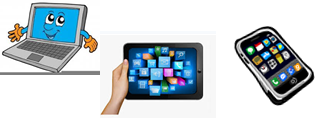 Surname: …Home Schooling 29Today we finish working on UNIT 2 of Superminds!Open your Superminds on page 120. Follow the link and revise connectors and could/couldn’t. 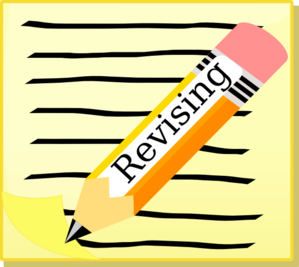 CLICK HERE: https://www.liveworksheets.com/ey850454yn 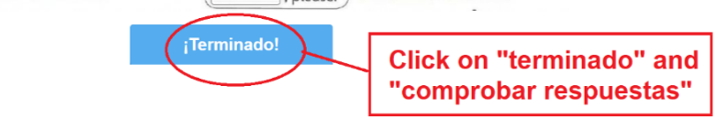 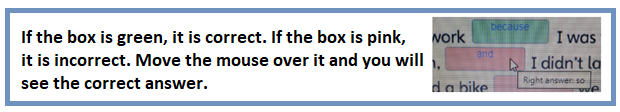 Follow the link and remember the story in unit 1.CLICK HERE: https://www.liveworksheets.com/nc849388sd 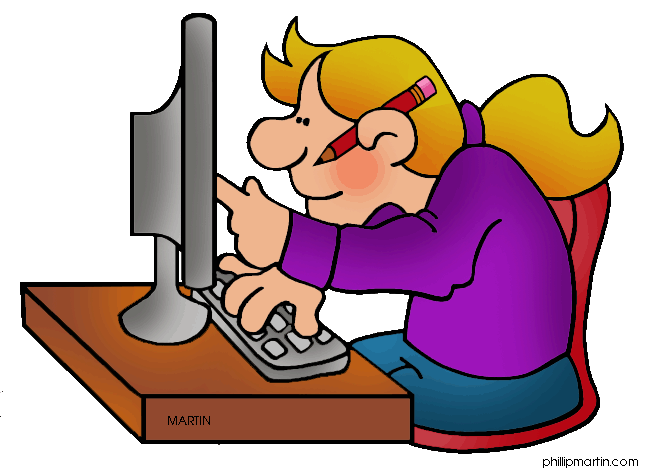 CLICK AND WORK ONLINE: https://forms.gle/dfc1Yyu1Szps7uCM6 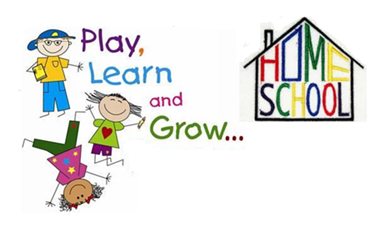 PLEASE PRESS “SUBMIT/SEND” AT THE END OF YOUR ONLINE WORKPOR FAVOR PRESIONAR “ENVIAR” AL FINAL DEL TRABAJO EN LINEA